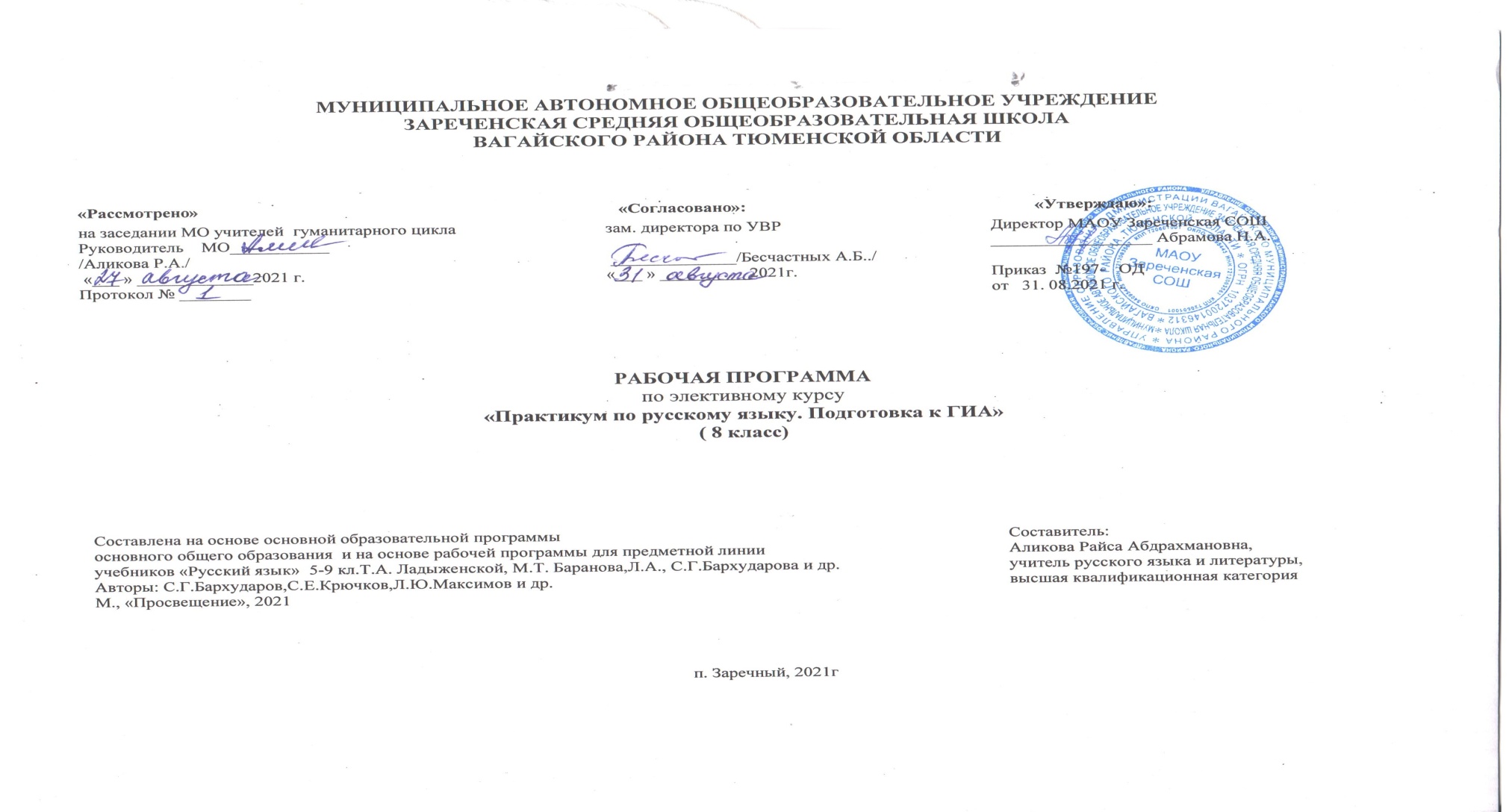 ПЛАНИРУЕМЫЕ РЕЗУЛЬТАТЫ ОСВОЕНИЯ ПРОГРАММЫЭлективный курс русского языка «Практикум по русскому языку. Подготовка к ГИА» предназначен для обучающихся 8 класса. Цель изучения курса – формирование языковой и лингвистической компетенции при подготовке к ГИА. Данная цель   соответствует  цели программы основного общего образовании по русскому языку в 5-9 классах основной школы: освоение необходимых знаний о языке как знаковой системе и общественном явлении, его устройстве, развитии и функционировании; овладение основными нормами русского литературного языка; обогащение словарного запаса и грамматического строя речи учащихся; формирование способности к анализу и оценке языковых явлений и фактов, необходимых знаний о лингвистике как науке и ученых-русистах; умение пользоваться различными лингвистическими словарями.  Задачи изучения элективного курса: обобщение знаний по русскому языку, полученных в основной школе;  применение  обобщённых знаний и умений  при анализе текста;углубление знаний о рассуждении - основном коммуникативном виде текста; применение полученных знаний и умений в собственной речевой практике.Достижение вышеуказанных  целей  и задач осуществляется в процессе формирования ключевых компетенций - языковой и лингвистической (языковедческой), коммуникативной и культуроведческой.   Механизм формирования  лингворечевой компетенции:  использование основных видов чтения (ознакомительно-изучающего, ознакомительно-реферативного и др.) в зависимости от коммуникативной задачи; извлечение необходимой информации из различных источников, в том числе представленных в электронном виде;анализ текста с точки зрения понимания его содержания и проблематики;анализ текста с точки зрения характера смысловых отношений между его частями;анализ особенностей использования лексических средств и средств выразительности;тренинг в овладении орфографическими, пунктуационными и речевыми нормами русского языка;создание сочинения-рассуждения по данному тексту;редактирование собственного текста;	применение в практике речевого общения основных норм современного русского языка, использование в собственной речевой практике синонимических ресурсов русского языка;соблюдение в практике письма основных норм языка;использование в практике основных приёмов информационной переработки устного и письменного текста.В основу программы положена идея личностно - ориентированного и когнитивно-коммуникативного (сознательно-коммуникативного) обучения русскому языку.  Таким образом,  программа создает условия для реализации   деятельностного подхода к изучению русского языка в  9 классе.  Направленность курса на интенсивное речевое и интеллектуальное развитие создаёт условия для реализации надпредметной функции, которую русский язык выполняет в системе школьного образования.  В соответствии с требованиями государственного стандарта  у обучающихся в процессе изучения русского языка  совершенствуются и развиваются следующие общеучебные умения: коммуникативные, интеллектуальные, информационные, организационные.     Курс рассчитан на 34 часа. Контроль знаний осуществляется по итогам изучения основных разделов в виде практических работ. Системная подготовка к ГИА – основной результат изучения данного курса.      СОДЕРЖАНИЕ ПРОГРАММЫТема 1.  Построение сжатого изложенияСжатое изложение. Содержательные и языковые способы сокращения текста. Построение сжатого изложения. Редактирование изложения. Обучающиеся должны знать: основные правила работы с текстом.  Обучающиеся должны уметь: точно определять круг предметов и явлений действительности, отражаемой в тексте;адекватно воспринимать авторский замысел;вычленять главное в информации;сокращать текст различными способами;правильно, точно и лаконично излагать содержание текста;находить и уместно использовать языковые средства обобщенной передачи содержания.  Контроль знаний: построение сжатого изложения.Тема 2. Средства выразительности речи Средства выразительности: лексические (синонимы, антонимы, паронимы, многозначные слова, фразеологизмы, стилистически окрашенная лексика, термины, диалектизмы и др.); словообразовательные (стилистически окрашенные суффиксы и приставки); морфологические (различные морфологические варианты); синтаксические (неполные и односоставные предложения, ряды однородных членов, сравнительные обороты, вводные конструкции и др.); специальные изобразительно-выразительные средства (звуковые, лексические – тропы, средства экспрессивного синтаксиса). Анализ текста с точки зрения использования в нём средств выразительности.  Обучающиеся должны знать: основные средства выразительности. Обучающиеся должны уметь: различать средства выразительности; находить в тексте средства выразительности; анализировать текст с точки зрения средств выразительности.Контроль знаний: тренировочные упражнения.  Тема 3. Стилистика русского языкаСтили русского литературного языка: научный, официально-деловой, публицистический, разговорный; стиль художественной литературы. Виды стилистической окраски слов: функционально-стилистическая и эмоционально-экспрессивная. Выбор и организация языковых средств в соответствии с темой, целями, сферой и ситуацией общения.    Обучающиеся должны знать: основные сведения по стилистике русского языка.  Обучающиеся должны уметь: определять стилистическую принадлежность слов и выражений;работать со стилистическими синонимами. Контроль знаний:  тренировочные упражнения.  Тема 4.  Нормы русской орфографииПравописание корня слова. Правописание приставок. Правописание суффиксов. Правописание н – нн в различных частях речи. Текстовые иллюстрации орфографических норм.  Обучающиеся должны знать: орфографические правила.Обучающиеся должны уметь: использовать знания по орфографии при анализе предложенного текста.Контроль знаний: тренировочные упражнения, практическая работа  Тема 5. Морфемика и словообразование.Виды морфем. Корень. Однокоренные слова. Словообразовательные и словоизменительные морфемы. Основа слова. Окончание. Приставка, суффикс как словообразовательные морфемы. Морфемный и словообразовательный анализы слова.Основные способы образования слов. Обучающиеся должны знать:виды морфем;морфемный и словообразовательный анализы слова.            Обучающиеся должны уметь:использовать знания по морфемике и словообразованию при анализе предложенного текста.Контроль знаний: тренировочные урпажнения.Тема 6. Морфология.Система частей речи в русском языке. Принципы выделения частей речи: общее грамматическое значение, морфологические признаки, синтаксическая роль.Самостоятельные и служебные части речи. Обучающиеся должны знать:систему частей речи в русском языке.Обучающиеся должны уметь:использовать знания по морфологии при анализе предложенного текста.Контроль знаний: тренировочные упражнения.Тема 7.  Синтаксические и пунктуационные нормыСловосочетание. Предложение. Простое осложнённое предложение. Сложное предложение. Знаки препинания в простом осложнённом предложении. Знаки препинания в сложносочинённом предложении. Знаки препинания в сложноподчинённом предложении. Текстовые иллюстрации синтаксических и пунктуационных норм.  Обучающиеся должны знать: синтаксические и пунктуационные нормы.  Обучающиеся должны уметь:  использовать знания по синтаксису и пунктуации  при анализе предложенного текста.Контроль знаний: тренировочные упражнения; итоговая практическая работа.   Тема 8. Построение сочинения-рассужденияСочинение-рассуждение на лингвистическую тему. Разработка содержания. Подбор обоснования лингвистического положения. Подбор примеров для обоснования  лингвистического положения.Сочинение-рассуждение, связанное с анализом содержания текста. Понимание смысла текста и его фрагмента. Примеры-аргументы, доказывающие правильность понимания текста. Композиционное оформление сочинения. Речевое оформление сочинения. Обучающиеся должны знать: правила построения рассуждения на лингвистическую тему и рассуждения на основе анализа текста.Обучающиеся должны уметь: подбирать примеры для обоснования  лингвистического положения, подбирать примеры-аргументы, доказывающие правильность понимания текста; правильно оформлять сочинение в композиционном и речевом отношении.Контроль знаний: тренировочные упражнения; практические работы.Тематическое планирование,  в том числе с учетом рабочей программы воспитания  с указанием количества часов, отводимых на освоение каждой темы                                                                                                                                                                                                           ПРИЛОЖЕНИЕ№     Тема Количество часов Построение сжатого изложения  (6ч.)1Структура экзаменационной работы по русскому языку в новой форме и критерии ее оценивания.12-3Построение сжатого изложения.Этапы работы над изложением. Содержательные и языковые способы сокращения текста.114-5Сжатое изложение. Редактирование изложения.116Диагностическое тестирование (тестовые задания второй части экзаменационной работы).1 Средства выразительности речи (2ч.)7-8Средства выразительности речи.РПВ Беседа «Как научиться красиво говорить?»11Стилистика  русского языка (2ч.)9-10Стилистика русского языка.11  Нормы русской орфографии  (4ч.)11-12Нормы русской орфографии.Орфограммы в корне.1113Орфограммы в приставках и суффиксах.114Н – нн в различный частях речи.1  Морфемика и словообразование ( 1 ч.)15Морфемика и словообразование. Морфемный и словообразовательный разбор.1   Морфология (1ч.)16Морфология, морфологические признаки частей речи.1  Синтаксические и пунктуационные нормы (10ч.)17Синтаксические и пунктуационные нормы.Словосочетание. Виды подчинительной связи (согласование, управление, примыкание).118Виды односоставных предложений.РПВ Беседа «Краткость – украшение речи».119Грамматическая основа и способы выражения подлежащего и сказуемого.120Характеристика предложений, синтаксический разбор.121Вводные слова и обращения.122Обособленные определение и приложения.123Обособленные обстоятельства.124-25Сложные предложения. Знаки препинания в сложных предложениях.124-25Сложные предложения. Знаки препинания в сложных предложениях.126Способы связи в сложных грамматических конструкциях (однородное, последовательное и параллельное подчинение).1 Построение сочинения – рассуждения (8 ч.)27Виды сочинений. Этапы работы над сочинением.128Классификация грамматических и речевых ошибок.129Анализ текстов различных функциональных стилей с грамматическим заданием.130Редактирование сочинения 9.1.,9.2131Редактирование сочинения 9.3.132-33Построение сочинения-рассуждения.РПВ Беседа « Умей рассуждать, умей доказывать»132-33Построение сочинения-рассуждения.РПВ Беседа « Умей рассуждать, умей доказывать»134Итоговое тестирование.1Итого:  34 ч.№      Тема                    Дата проведения                    Дата проведения№      Тема   план    факт Построение сжатого изложения  (6ч.)1Структура экзаменационной работы по русскому языку в новой форме и критерии ее оценивания.08.092-3Построение сжатого изложения.Этапы работы над изложением. Содержательные и языковые способы сокращения текста.15.0929.094-5Сжатое изложение. Редактирование изложения.06.1013.096Диагностическое тестирование (тестовые задания второй части экзаменационной работы).20.10 Средства выразительности речи (2ч.)7-8Средства выразительности речи.РПВ Беседа «Как научиться красиво говорить?»27.10Стилистика  русского языка (2ч.)9-10Стилистика русского языка.10.1117.11  Нормы русской орфографии  (4ч.)11-12Нормы русской орфографии.Орфограммы в корне.24.1113Орфограммы в приставках и суффиксах.01.1214Н – нн в различный частях речи.08.12  Морфемика и словообразование ( 1 ч.)15.1215Морфемика и словообразование. Морфемный и словообразовательный разбор.22.12   Морфология (1ч.)16Морфология, морфологические признаки частей речи.29.12  Синтаксические и пунктуационные нормы (10ч.)17Синтаксические и пунктуационные нормы.Словосочетание. Виды подчинительной связи (согласование, управление, примыкание).12.0118Виды односоставных предложений.РПВ Беседа «Краткость – украшение речи».19.0119Грамматическая основа и способы выражения подлежащего и сказуемого.26.0120Характеристика предложений, синтаксический разбор.02.0221Вводные слова и обращения.09.0222Обособленные определение и приложения.16.0223Обособленные обстоятельства.02.0324-25Сложные предложения. Знаки препинания в сложных предложениях.09.0324-25Сложные предложения. Знаки препинания в сложных предложениях.16.0326Способы связи в сложных грамматических конструкциях (однородное, последовательное и параллельное подчинение).23.03 Построение сочинения – рассуждения (8 ч.)27Виды сочинений. Этапы работы над сочинением.06.0428Классификация грамматических и речевых ошибок.13.0429Анализ текстов различных функциональных стилей с грамматическим заданием.20.0430Редактирование сочинения 9.1.,9.227.0431Редактирование сочинения 9.3.04.0532-33Построение сочинения-рассуждения.РПВ Беседа « Умей рассуждать, умей доказывать»11.0532-33Построение сочинения-рассуждения.РПВ Беседа « Умей рассуждать, умей доказывать»18.0534Итоговое тестирование.25.05Итого:  34 ч.